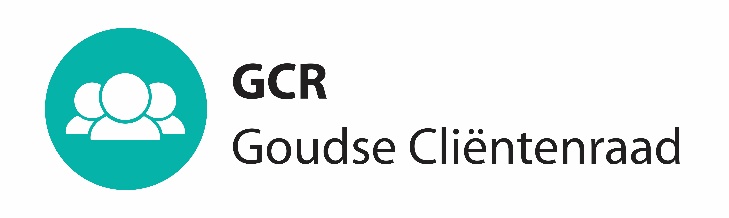 24 juni 2021 Tijd: 10:30 - 12:30 
Locatie: ZoomKennismaking met Nieuwe GCR leden. Vaststellen agenda. Verslag en afspraken en besluitenlijst GCR-vergadering  27 mei  2021 Ter vaststellingGesprek met wethouder Corinne Dijkstra 11.00 - 11.45 uurGCR lopende zaken
Verkeerscirculatieplan en buslijnen (Cora)
Maaltijden
Woonzorgvisie
Reactie gemeente op advies regionale inkoop hulpmiddelen
Wanneer weer gezamenlijk vergaderen?Wat verder ter tafel komt
Graag agendapunten van te voren melden bij Ton en AdriaanGASD zaken Sluiting BijlagenDymphna woont de GASD vergadering bij. Volgen via ZoomBob woont de GCR vergadering bij.---Ad 2Verslag en 
Besluitenlijst GCR-vergadering 27 mei 2021Ad 5Agenda GASD 24 juni 2021Verslag GASD 27 mei 2021 Ter informatieTerugkoppeling gesprek met wethouder Corinne Dijkstra naar aanleiding van het jaarverslag GCR 2020. 
Verslag (Arie Martijn) wordt nagezonden.Overzicht adviezen vs 6
